Załącznik nr 1 do Regulaminu XX Powiatowych Igrzysk Osób Niepełnosprawnych – Wikielec 2018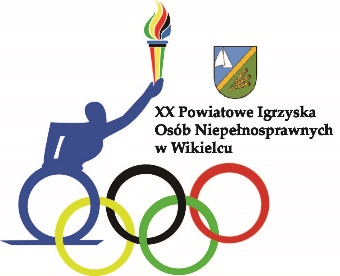 KARTA ZGŁOSZENIA – KONKURENCJE DRUŻYNOWEXX POWIATOWE IGRZYSKA OSÓB NIEPEŁNOSPRAWNYCH – WIKIELEC 2018 NAZWA PLACÓWKI ...........................................................................................................................ADRES ….............................................................................................................................................. IMIĘ I NAZWISKO OPIEKUNA GRUPY ..........................................................................................ŁĄCZNA LICZBA OSÓB UCZESTNICZĄCYCH W IGRZYSKACH: ….........., w tym:liczba zawodników/kibiców: ….............liczba opiekunów/kierowca: …............Zgłaszamy niżej wymienionych zawodników w poszczególnych dyscyplinach sportowych (rywalizacja drużynowa):KONKURENCJA: PIŁKA NOŻNAKONKURENCJA: PRZECIĄGANIE LINYKONKURENCJA: SLALOM Z PIŁKĄ DO UNIHOKEJAInformacja o chęci wzięcia udziału Placówki w wystawie prac podczas XX Powiatowych Igrzysk Osób Niepełnosprawnych – Wikielec 2018…............................................................................................................................................................Krótka informacja na temat Placówki (może być umieszczona na oddzielnej kartce)…............................................................................................................................................................................................................................................................................................................................................................................................................................................................................................................................................................................................................................................................…..............................................................(data i podpis kierownika/dyrektora placówki)Lp.Imię i nazwisko zawodnikaRodzaj i stopień niepełnosprawnościWiekLp.Imię i nazwisko zawodnikaRodzaj i stopień niepełnosprawnościWiekLp.Imię i nazwisko zawodnikaRodzaj i stopień niepełnosprawnościWiek